 Appendix A.1 Weigh-in and sintered compositionsAtomic composition of reactive sintered borides (RSB) and cemented tungsten carbides (cWCs) for (a) weigh-in compositions and (b) sintered compositions post ICP-EDX analysis. Additional data on sintered carbon content from Windsor et al (2018).	      (a)	Table A1:	(a) Weigh-in and (b) sintered atomic compositions for cWC and RSB samples.A.2 XRD and phase identification Total indexed phases determined from cWC and RSB samples from HRXRD diffraction. Percentages are given in terms of diffracted intensity. Relative abundances were used for calculating ρXRD from the sum of phase densities. Table A2:	Phases in TOPAS, their PDF numbers and their relative abundance in mol% in RSB materials. Uncertainties are in brackets (e.g 31.9(2)%  = 31.9 ± 0.2%). A.3 Differences in ICP-EDX and XRD composition in atomic %Differences in calculated atomic abundance between ICP-EDX and XRD phase determination. Graphs were generated for each composition from (ICP-EDX)at% - (XRD)at% for each atomic species. 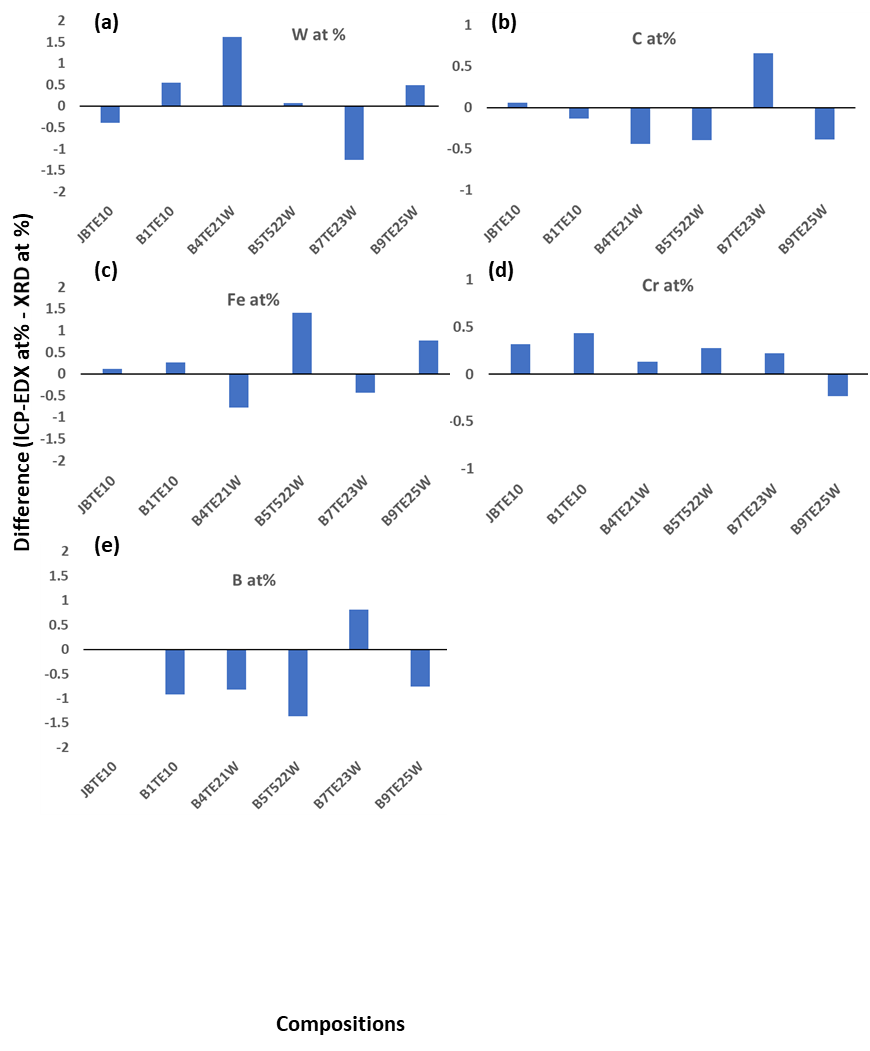 Figure A1:	Differences in at% for atomic species between XRD models and ICP-EDX measurements of cWC and RSB compositions. a W, b C, c Fe, d Cr and e B. Weigh-in abundance at%Weigh-in abundance at%Weigh-in abundance at%Weigh-in abundance at%Weigh-in abundance at%CompositionWCFeCrBJBTE1042.542.513.81.20B1TE103940.214.71.34.8B4TE21W35.56.730.12.625B5T522W30.37.728.82.530.8B7TE23W26.59.226.62.235.4B9TE25W22.11025.52.240.1Sintered abundance at%Sintered abundance at%Sintered abundance at%Sintered abundance at%Sintered abundance at%C at%CompositionWCFeCrBAfter Windsor et al[2]JBTE1043.239.915.61.40-B1TE1040.137.814.61.36.2-B4TE21W36.34.5312.725.5-B5T522W29.97.427.42.432.95.6B7TE23W28.44.828.42.5366.2B9TE25W25.7629.72.636.17.4PhasePhase abundance mol%Phase abundance mol%Phase abundance mol%Phase abundance mol%Phase abundance mol%Phase abundance mol%namePDF numberJBTE10B1TE10B4TE21WB5T522WB7TE23WB9TE25WFeB2W204-001-64210.00.011.5(1)12.4(1)16.7(1)13.4(1)FeWB00-032-03070.00.018.9(1)25.4(1)31.9(1)0.2(1)W2B501-038-13650.05.6(1)3.01.5(1)7.6(1)18.4(1)WB00-006-05410.00.010.2(1)13.0(1)9.3(1)13.0(1)d-WB00-035-07380.00.01.3(2)0.6(1)0.4(1)0.0WB401-080-47470.00.00.2(1)2.1(1)0.3(1)0.1(1)WC01-084-599681.9(2)74.7(2)2.0(1)9.7(1)5.1(1)5.3Fe2B04-013-13690.02.5(1)0.9(2)10.8(1)13.1(1)26.7(2)FeB00-032-04630.00.01.1(2)0.00.02.6FeCr00-054-033111.5(2)10.1(2)0.3(1)0.00.00.0Fe7W600-003-09180.00.018.9(1)1.1(2)0.01.3(2)Fe2W00-003-09180.00.03.2(1)11.3(1)0.00.0M12C04-003-94665.6(1)4.4(1)0.9(2)1.6(1)8.2(1)7.6(1)M23C604-013-69640.9(1)0.09.4(2)0.01.9(1)8.2(1)W2C04-014-56790.00.02.5(1)0.3(1)1.1(2)0.8(2)W2B00-035-07380.00.00.2(1)0.4(2)0.9(2)0.0Fe3C00-003-10550.00.00.9(1)3.8(1)1.4(2)0.2(1)CrB00-032-02770.0< 0.10.2(1)2.5(1)0.60.0Cr3C200-035-08040.00.00.01.2(1)1.2(1)0.1(1)Cr5B300-032-02780.00.00.00.2(1)0.1(1)0.0Cr2B00-038-13990.00.01.2(1)0.5(1)0.2(1)0.0Total indexed phases:4519181714phases ≥ 1%341213119